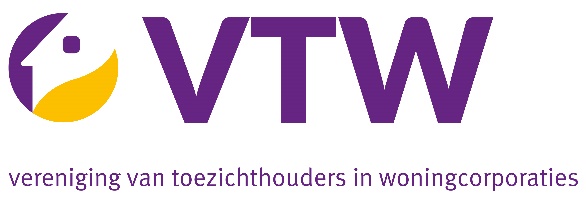 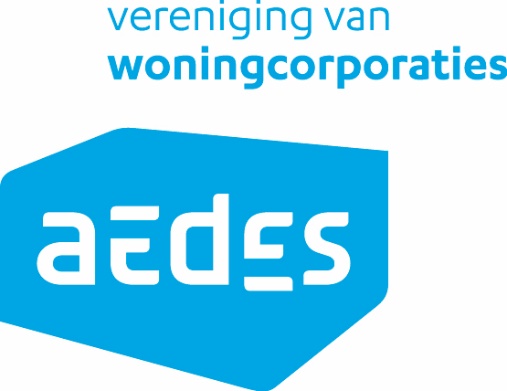 Model Treasury StatuutVersie 22 juli 2016ConsultatieversieAedes vereniging van woningcorporatiesPublicatiesPostbus 29121, 2509 AC Den Haag088 233 37 00E-mail publicaties@aedes.nlMODEL TREASURY STATUUT Status:Vastgesteld door het Bestuur d.d.: Goedgekeurd door de Raad van Commissarissen d.d.: 1. InleidingHet Treasury Statuut vormt voor corporatie XXX het toetsingskader m.b.t. activiteiten / besluiten in het kader van de treasuryfunctie. De treasuryfunctie omvat het geheel van verantwoordelijkheden gericht op:geldmiddelenbeheer in enge zin (cash management zijnde: liquiditeitenbeheer, saldobeheer, geldstromenbeheer en bankrekeningbeheer).Beheer van risico’s:rente;beschikbaarheidsrisico;liquiditeitsrisico;tegenpartijen.Financiering: het aantrekken van vreemd vermogen ten behoeve van de corporatie.Het beheersen van de financieringslasten binnen eigen vastgestelde risicokaders en extern opgelegde risicokaders.Beheer van financiële derivaten.Beheer van beleggingen.Het onderhouden van goede investor relations met, voor de uitoefening van de treasury functie, relevante stakeholders (o.a. banken, financiers, WSW).LeeswijzerDe structuur van het Treasury Statuut is als volgt. In hoofdstuk 1 wordt ingegaan op de achtergrond, doel van de treasuryfunctie en reikwijdte van het Treasury Statuut. Hoofdstuk 2 gaat over de algemene uitgangspunten en de wettelijke bepalingen. Hoofdstuk 3 gaat in op de administratieve organisatie en de interne beheersing. Vervolgens gaat hoofdstuk 4 kort in op het sturingsmodel. Hoofdstuk 5 gaat over de risico-management rond treasury. Hoofdstuk 6 ten slotte gaat in op de treasuryactiviteiten zelf (leningen, beleggingen, derivaten en liquide middelen).Doel van het  TreasuryfunctieDe Treasuryfunctie is ondersteunend aan de realisatie van de volkshuisvestelijke doelstellingen en het op transparante wijze borgen van de financiële continuïteit. De financiële continuïteit van corporatie XXX wordt in samenhang met de verbonden ondernemingen  (concreet namen benoemen) beschouwd.De treasuryfunctie is dan ook geen winstgerichte functie. Corporatie xxx heeft de volgende doelstellingen ten aanzien van de treasuryfunctie geformuleerd:gericht op het waarborgen van de financiële continuïteit.Het verzekeren van een duurzame toegang tot financiële markten (zowel geld-als kapitaalmarkt) tegen acceptabele condities.Het optimaliseren van renteresultaten (baten en lasten) rekening houdend met de wettelijke kaders.Voldoende liquide zijn en daardoor in staat zijn liquiditeitsrisico’s op te kunnen vangen.Het beschermen van het vermogen en resultaten tegen ongewenste financiële risico’s.Zorg dragen voor (kosten)effectief en efficiënt betalingsverkeer.Voldoen aan de van toepassing zijnde wet- en regelgeving.Positionering van het Treasury StatuutHet Treasury Statuut is onderdeel van het toezichtskader van de Raad van Commissarissen (RvC). Het reglement financieel beleid en beheer bevat bepalingen waarbinnen de treasuryfunctie actief is. In het Treasury Statuut worden de doelstellingen, de governance, de planning en control, de interne organisatie, het risicomanagement, verantwoordingskader en het normenkader rondom de treasuryfunctie beschreven. Reikwijdte Treasury StatuutDit statuut geldt voor zowel de Toegelaten Instelling en voor de verbonden ondernemingen conform de wettelijke bepalingen opgenomen in de Woningwet en het reglement financieel beleid en beheer. Interne financieringBij administratieve scheidingTen aanzien van interne financiering van de daeb-tak aan de niet-daeb tak hanteert corporatie xxx de volgende uitgangspunten:De rente en aflossingsverplichtingen van de interne startlening worden voldaan conform de intern vastgestelde leningsvoorwaarden, welke zijn getoetst aan de wettelijke bepalingen.Indien de niet-daeb tak extra kasstromen genereert dan worden deze in principe aangewend om de interne starterslening (deels) vervroegd af te lossen.Financieringen voor nieuwe niet-DAEB-activiteiten worden in principe geacht extern plaats te vinden. Indien deze mogelijkheden echter ontbreken kan er gebruik gemaakt worden van een interne vervolgfinanciering conform de wettelijke bepalingen, opgenomen in de Woningwet. Corporatie XXX verstrekt geen nieuwe garantstellingen en geen nieuwe leningen aan de verbonden ondernemingen.Bij juridische scheidingTen aanzien van interne financiering van de T.I. aan de Woningvennootschap hanteert corporatie xxx de volgende uitgangspunten:de rente en aflossingsverplichtingen van de interne startlening worden voldaan conform de leningsovereenkomst afgesloten tussen de T.I. en de Woningvennootschap. De opgenomen leningsvoorwaarden zijn getoetst aan de wettelijke bepalingen alsook aan het Deelnemersreglement van het WSW.De corporatie heeft als zekerheid hypotheekrecht gevestigd.Indien de Woningvennootschap extra kasstromen genereert dan worden deze in principe aangewend om de interne starterslening (deels) vervroegd af te lossen.Aflossingsverplichtingen van 5 jaar mogen bij elkaar worden genomen.Aflossing van de interne lening kan geheel of gedeeltelijk achterwege blijven zolang externe financiering aantoonbaar niet mogelijk is en aflossing uit de niet-DAEB kasstromen de continuïteit van de niet-DAEB-tak niet in gevaar brengt. Corporatie XXX heeft bij het indienen van het splitsingsvoorstel een financieringsplan t.a.v. de Woningvennootschap ingediend. Deze wordt periodiek gemonitord  door de treasurer / treasury-commissie en indien nodig bijgesteld.Corporatie XXX verstrekt geen nieuwe garantstellingen en geen nieuwe leningen aan de verbonden ondernemingen.Vaststelling Treasury StatuutHet Treasury Statuut omvat de lange termijn richtlijnen m.b.t. de treasuryfunctie en wordt minimaal elke drie jaar / jaarlijks geactualiseerd. Indien veranderende wet- of regelgeving doorwerkingen hebben op de inhoud van dit statuut, hebben deze veranderingen in principe voorrang op de uitgangspunten opgenomen in het Treasury Statuut. Het Treasury Statuut zal dan zo spoedig als mogelijk worden aangepast, zodat deze zich verhoudt met de nieuwe regelgeving. Het Treasury Statuut wordt vastgesteld door het Bestuur, en ter goedkeuring voorgelegd aan de RvC.Het onderhoud van het Treasury Statuut is opgedragen aan de manager XXX. Deze coördineert alle voorstellen tot wijziging. Een voorstel tot wijzing wordt slechts dan aan het bestuur voorgelegd als de controlfunctie zich er een oordeel over heeft gevormd.Algemene uitgangspunten en wettelijke kadersAlgemene uitgangspuntenDe uitgangspunten ten aanzien van de treasuryfunctie zijn t.a.v.:Algemene uitgangspunten en wettelijke bepalingen:de bepalingen opgenomen in het reglement financieel beleid en beheer (document benoemen). Treasury-activiteiten hebben geen winstoogmerk, noch beogen extra geldstromen te creëren. Het gaat primair om evenwicht te vinden tussen continuïteit van de financiering in relatie tot de daarmee gepaard gaande kosten (rentelasten), secundair het realiseren van rendement op beleggingen.De houding van corporatie XXX is defensief en risicomijdend.Er moet niet alleen worden gehandeld naar de letter maar ook naar de geest van dit statuut en vigerende wetgeving.Incidentele beoogde afwijkingen van dit statuut dienen altijd schriftelijk onderbouwd aan het Bestuur te worden voorgelegd en vooraf door de RvC te worden goedgekeurd.Administratieve organisatie en interne beheersingDe RvC toetst (c.q. laat toetsen) dat de uitgevoerde transacties jaarlijks aan het mandaat, zoals voortvloeiend uit het treasuryjaarplan en maximumbedragen uit hoofde van bestuurlijke bevoegdheden, voldoen.Corporatie XXX heeft een treasurycommissie. Dit is een adviesorgaan van het bestuur t.a.v. de treasuryfunctie.De toekomstige financiering- en beleggingsbehoefte wordt in kaart gebracht met behulp van de opgestelde financiële meerjarenprognose en bijbehorende kasstroomprognose voor de komende XXX jaar.Op korte termijn wordt voortschrijdende maandelijkse liquiditeitsprognoses voor de komende twaalf maanden opgesteld. Besluiten worden genomen op basis van de meest actuele (meerjaren-) prognoses alsook in relatie tot het treasury jaarplan.Indien er tussentijds majeure wijzigingen in de prognoses zijn te voorzien, worden eerste de prognoses geactualiseerd alvorens er een besluit wordt genomen.Alle treasurystransacties worden in principe adequaat geregistreerd in een gecertificeerd softwarepakket.De uitvoering van bepaalde (deel) taken van de treasuryfunctie kunnen worden opgedragen aan derden via een Bestuursbesluit. Voorwaarde is dat deze derden onafhankelijk zijn en geen direct geldelijk belang hebben bij de uitkomst van te nemen beslissingen. De betrokkenheid mag evenmin conflicterend zijn met de gewenste functiescheiding. De corporatie gaat na dat de ingehuurde derden integer handelt richting de corporatie en niet tevens wordt betaald door een bank / derden m.b.t. de geleverde diensten / adviezen c.q. transacties.Risico-managementRente- en rendementsrisico`s die samenhangen met de ondernemingsfinanciering en projectfinanciering en beleggingen worden in eerste instantie beheerst door optimale aansluiting te zoeken op beleid en concrete plannen van de corporatie, tevens wordt gestreefd naar een beperking van de risico`s.Treasury-activiteitenHet lenen van gelden met het doel deze uit te zetten bij dezelfde of een andere partij (“near banking”) niet is toegestaan. Conform BTiV artikel 106 lid 1 sub d.Financiering van corporatie XXX geschiedt, in principe volgens de uitgangspunten van bedrijfsfinanciering.Externe financiering wordt zo veel mogelijk beperkt door primair de intern beschikbare financierings- middelen in te zetten teneinde de renterisico`s en het renteresultaat te optimaliseren.Corporatie xxx streeft naar een optimale vervalkalender van haar leningenportefeuille, beleggingen en derivaten. De vervalkalender van de bestaande leningenportefeuille alsook de meerjarige kasstroomprognoses zijn bepalend voor het aantrekken van leningen. Er wordt daarbij gestreefd naar een in de tijd gelijkmatige spreiding van aflossingsverplichtingen, rentebetalingen en renteaanpassingen. Besluiten hierover worden in samenhang met het risicobeleid genomen.Offertes worden minimaal bij twee partijen opgevraagd.Externe bepalingenCorporatie xxx is een Toegelaten instelling (T.i.) in de betekenis van de Woningwet. De Woningwet, Besluit Toegelaten Instellingen Volkshuisvesting 2015 (hierna Btiv), Ministeriële regelingen zijn dan ook van toepassing. Daarnaast zijn er in de Woningwet ook algemene bepalingen opgenomen rond verslaglegging, administratieve organisatie en informatievoorziening die ook betrekking hebben op treasury. Het Waarborgfonds Sociale Woningbouw (WSW)Corporatie xxx is deelnemer van het Waarborgfonds Sociale Woningbouw (WSW) en maakt voor (her)financiering van leningen mede gebruik van borgstelling door het WSW. Het WSW kent richtlijnen en normen waarbij onder andere wordt getoetst of deelnemers in aanmerking komen voor borgstelling door het fonds. Corporatie xxx conformeert zich sinds toetreding als deelnemer aan het Deelnemersreglement en is voornemens dit te blijven doen. De richtlijnen en normen van het WSW vormen randvoorwaarden van het treasurybeleid van corporatie xxx. Over de mate waarin corporatie xxx heeft voldaan aan de richtlijnen en normen van het WSW op het gebied van treasury, wordt verantwoording afgelegd in het jaarlijks op te stellen verantwoordingsdocumenten (o.a. jaarverslag, dVi en dPi)van de corporatie xxx aan het WSW. Administratieve organisatie en interne beheersingUitgangspuntenDe volgende uitgangspunten vormen onderdeel van het beleid:Iedere transactie wordt door twee functionarissen geautoriseerd (vier ogen principe).Het bestuur / RvC kan zich desgewenst laten bijstaan door een externe deskundige.De externe accountant betrekt de interne controle in haar controlewerkzaamheden en rapporteert daarover rechtstreeks aan de RvC.FunctiescheidingDe organisatiestructuur van corporatie XXX is, mb.t. de treasuryfunctie, in onderstaand schema op hoofdlijnen weergegeven (Hier kan de corporatie een organogram opnemen, waarin de positionering van treasury staat weergegeven). Toelichting OrganogramDe treasuryfunctie is gepositioneerd bij de afdeling XXXX. Het treasurybeleid wordt primair uitgevoerd door de treasurer, welke rechtstreeks onder de manager of directeur financiën valt. Conform de bepalingen, opgenomen in het reglement financieel beleid en beheer wordt de functiescheiding verder vorm gegeven.TreasurycommissieCorporatie XXX heeft een treasurycommissie die minimaal vier keer per jaar bijeenkomt. De treasurycommissie bestaat uit: het bestuur, de treasurer, functionaris XXX….. De Treasurycommissie is een adviesorgaan die het bestuur gevraagd en ongevraagd adviseert over de uit te voeren transacties en overige treasuryvraagstukken. Het bestuur neemt deel aan de treasurycommissie in de hoedanigheid van toehoorder. De belangrijkste bespreekpunten van het overleg van de Treasurycommissie m.b.t de treasuryfunctie zijn:de beleidsuitgangspunten.De planning en controle cyclus (van jaarplan via uitvoering/ bijsturing tot en met verantwoording). Het verkrijgen van een actueel inzicht in de financieringsbehoefte danwel beleggingsbehoefte, de liquiditeitspositie, kasstoomprognose en de risicopositie.Het toetsen van de actuele situatie aan de bepalingen van het Treasury Statuut en de uitgangspunten van het treasury jaarplan.De wenselijkheid van wijzigingen in het Treasury Statuut en het treasuryjaarplan.Het beoordelen van mogelijke maatregelen en transacties (o.a. m.b.t leningen, beleggingen, derivaten) aan de hand van schriftelijke transactievoorstellen.Het beoordelen van de effecten van genomen beleids- en uitvoeringsbeslissingen.Het beoordelen van de borgbaarheid en financierbaarheid van (nieuwbouw) daeb-projecten.Het beoordelen van de financierbaarheid van (nieuwbouw) niet-daeb-projecten.Bespreken treasuryrapportages (inclusief liquiditeitsprognose).Opleidingsplan Treasury functionarissen.Functioneren van de Treasurycommissie (één keer per jaar).De keuze van een extern bureau. Hierbij worden betrokken de integriteit, de financiële stabiliteit van het treasurybureau, de professionaliteit van het bureau en de betrokken adviseur, geen resultaat Fee, AFM vergunning en ervaring in de woningcorporatiesector. De treasurer vervult de secretarisrol t.a.v. de treasurycommissie en stelt het verslag n.a.v. de bijeenkomsten op. Van iedere bijeenkomst wordt een verslag gemaakt en deze wordt binnen drie weken vastgesteld door de Treasurycommissie en ter informatie verzonden aan het bestuur en auditcommissie van de RvC.Relevante kennis borgen m.b.t. de treasurycommissieOmdat treasuryactiviteiten erg specialistisch van aard zijn en gedegen kennis van de materie noodzakelijk is, dient de Treasurycommissie als collectief aantoonbaar relevante kennis van hebben. Minstens xxx leden van de Treasurycommissie moeten inzicht hebben in aard, werking en risico’s van de afgesloten financiële contracten (waaronder derivaten en beleggingen). Zolang dit niet is ingevuld, dient de Treasurycommissie een extern adviseur die aantoonbaar relevante kennis beschikt, deel uit te laten maken van de Treasurycommissie.Takkenpakket treasuryfunctieDe taken van de treasuryfunctie binnen corporatie XXX op het gebied van treasury zijn:het initiëren en coördineren van de beleidsvoorbereidende informatievoorziening.Het voorbereiden van vergaderingen van de treasurycommissie (in de rol van secretaris).Het opstellen en actualiseren van het Treasury Statuut en het treasuryjaarplan.Het bij houden van externe ontwikkelingen (o.a. marktinformatie alsook wijzigingen in wet en regelgeving) die mogelijk impact hebben op de treasuryfunctie.Het doen van transactievoorstellen.Uitvoeren van treasurytransacties.Het opstellen van verantwoordingsinformatie.Het onderhouden van contacten met banken en marktpartijen.Administratieve organisatie, interne beheersing en uitvoering daarvan.Financiële beleidscyclusCorporatie XXX gebruikt de jaarlijks financiële beleidscyclus voor het vaststellen van het treasurybeleid, voor het afleggen van verantwoording over het gevoerde beleid en voor  het tussentijds sturen van het beleid gedurende het jaar. De beleidscyclus heeft als startpunt de (meerjaren)begroting met daarin het treasuryjaarplan, tussentijdse voortgangsrapportages en als eindpunt het jaarverslag.(meerjaren)Begroting en treasuryjaarplanHet treasuryjaarplan is een onderdeel van de (meerjaren)begroting. Dit plan bevat het beleid, de doelstellingen, het mandaat en de treasury-taken voor het komende jaar, waarbij rekening wordt gehouden met het in het Treasury Statuut geformuleerde beleidskader alsook een risico (beheersings)paragraaf. In het treasuryjaarplan worden o.a. de volgende zaken vastgelegd:vertaling van (meerjaren-) begroting naar treasuryactiviteiten voor de duur van het begrotingsjaar;markt- en portefeuilleontwikkelingen;formulering treasurybeleid komend jaar;actiepunten en operationele activiteiten;limieten aan liquiditeiten, beleggingen en omvang financiële derivaten-portefeuille;controle technische functiescheiding;de manier waarop wordt aangesloten op het beoordelingskader van de Autoriteit woningcorporaties en deelnemersreglement van het WSW;Informatie over de lenings-, beleggings- en derivatenportefeuille;Het renterisico op lange termijn;Het verloop van de liquiditeitspositie voor de korte en lange termijn;voortgang Plan van Aanpak afbouw bestaande beleggingen en financiële derivaten met betrekking tot toezichtsbelemmerende bepalingen.maatregelen ter beheersing van liquiditeitsrisico's voortvloeiende uit financiële derivatencontracten, in de CSA's vastgelegde breakclausules en termination events;Overige specifieke aandachtspunten.Het treasuryjaarplan wordt opgesteld door functionaris XXX en ter advisering voorgelegd aan de Treasurycommissie. Vervolgens wordt het plan voorgelegd aan het Bestuur ter vaststelling en doorgeleid naar de RvC ter goedkeuring. Middels het vaststellen van de begroting en het daarin opgenomen treasuryjaarplan geeft het bestuur het mandaat aan functionaris XXX om binnen deze kaders, opgenomen in het treasuryjaarplan te gaan handelen.Taken, verantwoordelijkheden en bevoegdhedenOnderstaand overzicht op hoofdlijnen geeft de verdeling weer van de taken (verantwoordelijkheden) binnen corporatie XXX en aan haar verbonden ondernemingen. Uitgangspunt hierbij is dat een duidelijke controletechnische functiescheiding wordt gehanteerd. Voor het uitvoeren van alle leningtransacties, derivatentransacties en beleggingen wordt vooraf per transactie door het bestuur het mandaat bekrachtigd ten behoeve van de uitvoering door de treasurer. In onderstaande tabel staan de bevoegdheden m.b.t. treasuryactiviteiten weergegeven alsmede de daarbij benodigde autorisatie.Besluiten rond Treasury-activiteitenBesluiten passend binnen het Treasury Statuut en het  Treasury-jaarplan worden genomen door het bestuur. Besluiten die niet passen binnen het Treasury Statuut en het Treasury-jaarplan worden vooraf ter goedkeuring aan de RvC voorgelegd. Besluiten worden uitsluitend genomen op basis van schriftelijke transactievoorstellen en dienen te passen binnen de randvoorwaarden van het Treasury Statuut en het Treasury-jaarplan. Transactievoorstellen worden (waar mogelijk en zinvol) voorzien van een kosten / baten analyse. Financiële transacties t.a.v. liquiditeitsbeheerAdditioneel monitort treasury dagelijks / wekelijks de liquiditeitspositie en de vervalkalender van corporatie xxx en sluit de treasurer financiële transacties af.Mandaatregelingen / procuratiebevoegdhedenDe bevoegdheden van bovengenoemde functionarissen zijn vastgelegd in een mandaatregeling, zie reglement financieel beleid en beheer. VoortgangsrapportagesPer kwartaal worden er door het bestuur voortgangsrapportages opgesteld over de realisatie van de in het treasury jaarplan opgenomen doelstellingen. Ten behoeve van de beheersing van het beschikbaarheidsrisico worden er tevens liquiditeitsprognoses opgenomen in de voortgangsrapportages. De rapportages worden besproken in de Treasury Commissie. De rapportages worden tevens ter kennis gebracht aan het Bestuur en de leden van de Audit Commissie tezamen met de notulen van het overleg van de Treasury Commissie. In de voortgangsrapportages worden minimaal de volgende onderwerpen behandeld:ontwikkeling van de kaspositie over de rapportageperiode in vergelijking tot de prognose uit de vorige rapportage. Gebruik van rekening-courant en kasgeldfaciliteit over de rapportageperiode, inclusief de ontwikkeling van de rentestanden over beide faciliteiten. Gedurende de rapportageperiode verrichte financiële transacties (Type, tegenpartij, modaliteiten): De ontwikkeling van het percentage kort vreemd vermogen gerelateerd aan de totale omvang het rentedragend vreemd vermogen gedurende de rapportageperiode. De ontwikkeling van de beleggingsportefeuille in totaal alsmede de samenstellende delen gedurende de rapportageperiode. De spreiding over de verschillende waarden wordt tevens aangegeven. Ontwikkeling van het gemiddeld rentepercentage van de leningenportefeuille gedurende de rapportageperiode.Renterisicometing op basis van de WSW-methodiek.Liquiditeitsprognoses. Alle interne en externe ontwikkelingen die voor het resterende jaar van belang zijn met betrekking tot de liquiditeitspositie en het aantrekken en uitzetten van gelden.Ontwikkeling van de marktwaarde van de derivatenportefeuille in relatie tot de thresholds en het minimum transferbedrag. De toets van de beleggingen per tegenpartij aan de gestelde limieten en geformuleerde eisen binnen dit Treasury Statuut.De reservering van de kredietfaciliteit t.b.v. margin-calls. Het treasurybeleid dat de organisatie voorstaat voor het resterende jaar en de financiële consequenties ervan. Toetsing uitgevoerde transacties aan het mandaat.JaarverslagIn het jaarverslag wordt op een transparante, complete en inzichtelijke wijze, over het gevoerde beleid verslag gedaan van: het Treasury Statuut: het beleid en de uitvoering ten aanzien van treasuryactiviteiten in relatie tot dit statuut.De beleggingsportefeuille, leningenportefeuille, derivatenportefeuille.De samenstelling en omvang en marktwaarde (ontwikkeling) van de beleggingen en financiële derivaten.De looptijden van de beleggingen, leningen en financiële derivaten.De risicobeheersing rond de beleggingen en financiële derivaten in relatie tot marktwaarde, liquiditeits- en renterisico`s.De bestaande beleggingen- en derivatenportefeuille: voortgang / verantwoording Plan van Aanpak afbouw bestaande beleggingen en financiële derivaten met toezichtsbelemmerende bepalingen.De interne organisatie rond treasury, procesgang, mandatering, interne controle en verantwoording en betrokkenheid externe accountant en interne toezichthouder.Het sturingsmodel m.b.t. TreasuryCorporatie XXX neemt in de MJB / treasury-jaarplan tevens voor ten minste vijf jaar volgend op het laatst afgesloten boekjaar, streefwaarden en prestatie-indicatoren op, die betrekking hebben op treasury. Deze worden in relatie tot de in die jaren te verwachte financiële situatie en financiële risico’s vastgelegd. In bijlage XXX / document xxx zijn de sturingsvariabelen t.a.v. treasury opgenomen. Frequentie rapportage is xxxx. RisicomanagementDe belangrijkste risico's die betrekking hebben op alle treasury activiteiten zijn: het renterisico;het beschikbaarheidsrisico;het liquiditeitsrisico;het tegenpartijrisico.Het renterisicoDit is het risico dat de toekomstige operationele kasstromen van corporatie xxx negatief worden beïnvloed door wijzigingen in de rentestanden.Onder renterisico wordt verstaan de optelsom van:de schuldrestanten van de langlopende leningen die (deels) worden geherfinancierd in het betreffende jaar;schuldrestant van leningen op moment van renteconversies en spreadherzieningen; leningen met een variabele rente; kort geld (zie onderdeel Liquiditeitenbeheer - instrumenten);Verminderd met:de som van de schuldrestanten van de leningen waarvan de renterisico's zijn afgedekt met financiële derivaten.Alleen de bestaande renterisico-positie is onderwerp van renterisicobeheer.DoelstellingDoel is het renterisico in de tijd te spreiden zodat corporatie xxx een hoge mate van zekerheid krijgt over de toekomstige rentekosten. Daarnaast, gegeven de mogelijkheid in beperkte mate een renterisico te lopen, de rentekosten te minimaliseren voor de langere termijn.LimietenVoor het renterisicobeheer gelden de volgende limieten:Het afgesproken rentetarief mag niet het (maandelijks door het WSW gepubliceerde renteplafond overschrijden;Een lage risico-score bij (geen harde limiet): Over eerste 5 jaar per jaar maximaal 15% renterisico en over de jaren 1 tot en met 5 en 6 tot en met 10 jaar maximaal 20% renterisico (renterisico in verhouding tot de geborgde schuldpositie).Het beschikbaarheidsrisicoHet risico bestaat uit de behoefte aan nieuwe (her)financiering voor de komende twaalf maanden minus de mate waarin op dit moment met zekerheid in deze behoefte kan worden voorzien.Het beschikbaarheidsrisico is afhankelijk van:de algemene economische situatie, en meer specifiek de woningmarkt, inclusief het aanbod van financieringsmiddelen;het risicoprofiel van corporatie xxx;een aantal andere elementen die in het Treasury Statuut worden geadresseerd ( zie onderdeel Instrumenten).DoelstellingDoel is in hoge mate in de financieringsbehoefte voor de komende zes maanden te voorzien.LimietenIn het algemeen zal corporatie xxx alleen geborgde lange termijn financiering kunnen aantrekken indien het WSW een borgingsplafond toekent en corporatie xxx dit gestelde maximum niet overschrijdt. Om ongeborgde financiering te kunnen aantrekken is voldoende onderpand noodzakelijk, dat door WSW moet zijn vrijgegeven.De hoogte van het borgingsplafond dient voldoende te zijn om aan de financieringsbehoefte in een jaar te voldoen.InstrumentenVoor het beheren van het beschikbaarheidsrisico heeft corporatie xxx de volgende instrumenten tot haar beschikking:beleid t.a.v. hoe om te gaan met ‘collateral’ verplichtingen uit hoofde van het aanhouden van financiële derivaten (zie onderdeel Financiële derivaten).Beleid t.a.v. hoe om te gaan met relaties met financiers.Beleid t.a.v. hoe om te gaan met het aantal financiers.Beleid t.a.v welke eisen te stellen aan de kwaliteit van de financiers.Beleid t.a.v. in welke mate een samenloop van vervaldata van lopende leningen wordt toegestaan (zie onderdeel Financiering en Liquiditeitenbeheer).De financieringsbehoefte wordt op basis van een geactualiseerde liquiditeitsplanning ingeschat. In het treasury jaarplan zal worden vastgelegd in welke mate de financieringsbehoefte zal worden afgedekt. Bij een verwachte significante verslechtering van het risicoprofiel zal de toekomstige financieringsbehoefte idealiter voortijdig worden gefinancierd.Het liquiditeitsrisicoHet liquiditeitsrisico betreft het risico dat de corporatie of haar verbonden ondernemingen op enig moment niet aan de direct opeisbare financiële verplichtingen kan voldoen. DoelstellingDoelstelling van corporatie xxx is het zorgdragen voor een effectieve en efficiënte financiering van alle voorgenomen activiteiten (inclusief 100% dochtermaatschappijen). Concreet betekent dit dat er voldoende borgingsplafond bij het WSW voor de investeringen in sociale woningbouw beschikbaar is, dat tijdig ongeborgde (her-) financiering beschikbaar is en voor de korte termijn voor ruimte in beschikbare kredietlijnen bij banken.LimietenEen kortgeldfaciliteit van maximaal 7,5% van de materiële vaste activa volgens de meest recente jaarrekening. De looptijd van de aan te trekken leningen mag niet langer zijn dan twee jaar. De liquiditeit c.q. liquiditeitsruimte dient minimaal te bedragen XXXX.InstrumentenCorporatie XXX zorgt voor een kwalitatief goede en periodiek geactualiseerde liquiditeitsprognose en-planning, inclusief scenario-analyse.Daarnaast vloeit een liquiditeitsrisico voort uit de margin call verplichtingen voortvloeiend uit CSA afspraken, break clausules en mogelijke termination events. Dit liquiditeitsrisico wordt beheerst doordat corporatie xxx te allen tijden een liquiditeitsbuffer aanhoudt om een renteschok van xxx (relatie met stresstest) basispunten te kunnen opvangen.Bij de tot stand koming van het Treasury-jaarplan levert treasury een actieve bijdrage aan de kaderzetting, het opstellen en de beoordeling daarvan. Op basis daarvan kan beoordeeld worden of zowel voor het eerstkomende jaar als over een periode van 10 jaar voldoende liquiditeiten / financieringsruimte beschikbaar is. Het tegenpartijrisicoBij het aangaan van financiële transacties loopt corporatie xxx een kredietrisico. Het kan zijn dat de tegenpartij niet aan haar financiële verplichtingen kan voldoen. In dat geval lijdt corporatie xxx mogelijk een verlies. Doelstelling is mogelijke verliezen voortkomend uit een gelopen kredietrisico te minimaliseren.LimietenTeneinde mogelijke verliezen te voorkomen streeft corporatie xxx er naar financiële (trans)acties aan te gaan met financieel solide tegenpartijen met zo hoog mogelijke lange termijn credit rating. Deze lange termijn credit rating van de betreffende tegenpartij zal minimaal "single A" (of vergelijkbaar) dienen te zijn (Standard & Poor's: "A", Fitch: "A" en Moody's "A2"), afgegeven door tenminste twee van de drie rating bureaus.Daarnaast zal de uitstaande (netto) vordering per tegenpartij op enig moment niet meer dan EUR xxx miljoen mogen bedragen. De vordering is de som van de saldi op de bankrekeningen, uitstaande uitzettingen (call geld en/of deposito's) en financiële derivatentransacties (die een vordering vertegenwoordigen).InstrumentenEr bestaat voor corporatie xxx een aantal mogelijkheden om het tegenpartij risico te reduceren. Deze zijn:de keuze van tegenpartijen.De spreiding over tegenpartijen.Het verkrijgen van onderpand. Indien de totale uitstaande vordering de gestelde limiet dreigt te overschrijden dan kan corporatie xxx aan de tegenpartij onderpand gaan vragen. Indien de tegenpartij hiertoe niet genegen is, of de gestelde condities zijn niet acceptabel, dan dient de positie door corporatie xxx afgebouwd te worden.Het aangaan van een netting agreement om het kredietrisico te beperken.Treasury activiteitenUitgangspunten financieringBepalingen opgenomen in paragraaf 2.1 algemene uitgangspunten.Het streven naar flexibiliteit in de leningenportefeuille zodat de omvang van de financiering snel aangepast kan worden aan een veranderde financieringsbehoefte.Er wordt gestreefd naar spreiding over de diverse geldgeversFinanciering met WSW BorgingTen behoeve van de DAEB-tak wordt in principe de financiering met borging van het WSW aangetrokken. Afwijkingen van dit uitgangspunt dient goed gemotiveerd te worden voorgelegd aan het Bestuur ter besluitvorming. De randvoorwaarden t.a.v geborgde financiering zijn:Per twaalf maanden (voortschrijdend) dient minimaal xx% en maximaal yy % van het saldo uitstaande leningen van het laatste verslagjaar voor aflossing / herfinanciering en / of renteaanpassing in aanmerking komen. Er worden geen middelen aangetrokken voor een langere periode dan op grond van de (meerjaren-) begroting / prognoses en op basis van het beleid van corporatie xxx noodzakelijk is.Financiering wordt aangetrokken op basis van een geprognosticeerde financieringsbehoefte. Voor geborgde financieringen geldt een uiterste stortingsdatum van 6 maanden (WSW-richtlijn) na afsluiten overeenkomst. Leningen waarin zogenaamde embedded options zijn verwerkt, zijn niet toegestaan.Voor het aantrekken van nieuwe financiering dient de gemeentelijke achtervang op voorhand geregeld te zijn conform WSW reglement.Teneinde het herfinancieringsrisico te reduceren dient in een jaar maximaal xxx % van de uitstaande leningenportefeuille aflosbaar te zijn.Financiering zonder WSW borgingIn dit hoofdstuk zijn de contouren vastgelegd waarbinnen besluiten genomen worden over het aantrekken van ongeborgde leningen voor niet-borgbare projecten door de corporatie. Omdat alle projecten uniek zijn, wordt hier de randvoorwaarden op hoofdlijnen weergegeven. In procedurebeschrijving XXX zijn de rollen verder uitgewerkt. Aangezien het met name nieuwe niet-DAEB projecten betreft zal er veelal sprake zijn van projectfinanciering. Onder projectfinanciering wordt in dit kader verstaan het voor korte termijn (< 2 jaar) aantrekken van gelden bij derden zonder WSW borging voor de realisatie van een bepaald project. Bij financiering van niet-DAEB projecten is sprake van (onderdelen) van de markttoets conform de Woningwet en Btiv. Er zal conform de wettelijke procedure gehandeld dienen te worden: aanvragen externe offertes, WSW-toets, rendementseisen etc. Het daadwerkelijk aangaan van financieringsverplichtingen kan pas plaats vinden na toestemming van de Aw om het niet-DAEB project te mogen gaan uitvoeren. Financierbaarheid (intern danwel extern) van een niet borgbare project is een voorwaarde voor de voortgang van het project.Uitgangspunten niet-borgbare financiering.Corporatie XXX komt zowel voor als na aantrekking van de ongeborgde lening voor reguliere borging door WSW in aanmerking.De ongeborgde Lening past binnen het financieringsbeleid van corporatie xxx op totaal niveau (bedrijfsfinanciering). Er is specifiek aandacht voor het herfinancieringsrisico en het renterisico van de totale ongeborgde leningenportefeuille (inclusief de nieuw aan te trekken ongeborgde lening).Het project waarvoor borging wordt aangetrokken past binnen de portefeuillestrategie van corporatie XXX.Verplichtingen (van enige omvang) ten aanzien van niet-DAEB activiteiten kunnen pas aangegaan worden nadat gecommitteerde financiering binnen criteria van het investeringsstatuut geregeld is.Voordat de lening wordt aangetrokken heeft het WSW daarvoor toestemming verleend inclusief toestemming van het WSW t.a.v. vrijgave van onderpand (indien aan de orde).Rentescenario`s: ieder project wordt “doorgerekend’ op basis van rentescenario`s.Rentemanagement: afhankelijk van de omvang en de duur van het project wordt een “rente management plan” opgesteld. In dat plan zal o.a. aandacht worden gegeven aan de renterisicobeheersing, de flexibiliteit in de financiering en de kasstromen van het project.Het tegenpartijrisico wordt beperkt door geen leningsovereenkomsten te sluiten waarin is opgenomen dat leningen terstond opeisbaar zijn indien de lening verstrekker in surseance van betaling verkeert, of andere clausules met een dergelijke strekking.Nieuwe financiële producten worden voor het afsluiten getoetst of ze voldoen aan de wet- en regelgeving en zo nodig voorgelegd aan het WSW, de Aw en de accountant (i.v.m. verslagleggingsvereisten).ZekerhedenHet Bestuur besluit over het geven van (aanvullende) garanties en / of zekerheden.Voor het verstrekken van zekerheden aan derden is toestemming van het WSW vereist. Zekerheden (bv hypothecaire zekerheid) voor de financiering van een nieuw project worden in eerste instantie gegeven op basis van de waarde van dat project.Alle zekerheden die corporatie xxx verstrekt worden nauwkeurig omschreven en zijn altijd begrensd in omvang en looptijd.De te verstrekken zekerheden worden integraal opgenomen in het financieringsadvies.Externe kaders (met name artikel 21d van de gewijzigde Woningwet) worden in acht genomen.BesluitvormingDe leden van de Treasury Commissie adviseren het Bestuur / de manager xxx over de financierbaarheid. De overwegingen die tot het advies hebben geleid worden geprotocolleerd.Dit advies vormt onderdeel van de formele besluitvorming van het doorgaan van het project. Na een goedkeurend besluit door het Bestuur, is de treasurer verantwoordelijk voor de contracten met financiers en voor het aantrekken van de financiering voor het project.Financiële derivatenFinanciële derivaten zijn: a) financiële contracten waarvan de waarde is afgeleid van een onderliggende waarde of een referentieprijs, of b) onderdelen van financiële contracten die, op zichzelf beschouwd, financiële contracten als bedoeld in onderdeel a zijn.  Financiële derivaten dienen altijd één op één aan te sluiten op de financieringsactiviteiten van de onderneming. Mogelijkheid 1: conform het reglement financieel beleid en beheer sluit corporatie XXX geen nieuwe financiële derivatencontracten af. Dan kan dus worden volstaan met deze ene zin. Mogelijkheid 2: rekening houdend met de wettelijke bepalingen laat corporatie XXX de mogelijkheid wel open om nieuwe financiele derivatencontracten af te sluiten. Dan volgt vervolgens onderstaande tekst.Beleid t.a.v. derivatenHet aantrekken en afstoten van financiële derivaten heeft uitsluitend ten doel om risico’s van het financiële beleid en beheer te beperken, specifiek het beheren van het renterisico. Derhalve zal de netto derivatenportefeuille per saldo nooit de omvang van de leningenportefeuille overstijgen. Uitgangspunt zal zijn dat corporatie XXX in principe geen gebruik maakt van financiële derivaten. Uitzonderingen zijn:er is geen goede alternatieve oplossing beschikbaar;ten opzichte van de geoffreerde financieringsalternatieven resulteert het aangaan van een lening in combinatie met een financiële derivatentransactie in substantieel lagere financieringskosten (de verschillende mogelijkheden moeten (per saldo) volledig vergelijkbaar zijn. In deze situatie wordt, indien mogelijk, het derivaat integraal onderdeel van de leningendocumentatie. Eisen ten aanzien van financiële derivaten:Het aantrekken van financiële derivaten wordt alleen toegestaan na het afwegen van alternatieven (kosten- en batenanalyse) en risico-analyse. Deelnemersreglement / richtlijnen WSW.Vanuit het Wettelijke kader, weergegeven in het reglement financieel beleid en beheer:Corporatie XXX hanteert t.a.v. derivaten de volgende bepalingen:corporatie XXX en de verbonden ondernemingen hanteren geen rentevisie voor derivaten. Conform BTiV artikel 106 lid 1 sub a.Het aantrekken en afstoten van derivaten uitsluitend geschiedt om de risico's van het financiële beleid en beheer te beperken. Conform BTiV artikel 106 lid 1 sub b.Het vervreemden van derivaten, anders dan met het doel om derivaatposities te sluiten, is niet toegestaan. Conform BTiV artikel 106 lid 1 sub c.Derivaten met toezichtbelemmerende bepalingen zijn niet toegestaan. Conform BTiV artikel 106 lid 2. Dit geldt voor nieuwe contracten; voor bestaande contracten met toezichtbelemmerende bepalingen geldt dat een plan van aanpak dient te worden opgesteld om deze bepalingen uit de contracten weg te (laten) nemen (inspanningsverplichting). Dat corporatie xxx en de verbonden ondernemingen, voor derivaten met toezichtbelemmerende bepalingen een plan van aanpak heeft opgesteld dat is gericht op het binnen een redelijkerwijs haalbare termijn afbouwen van deze bepalingen. Conform RTiV artikel 45 lid 2.Dat corporatie XXX en de verbonden ondernemingen geen andere financiële derivaten aantrekt dan rentecaps of payer swaps:ter hedging van variabele leningen die voor of tegelijk met het tijdstip van aantrekken van dat derivaat zijn aangetrokken, welke payer swaps geen langere looptijd hebben dan 10 kalenderjaren, waarvan het kalenderjaar waarin zij worden aangetrokken het eerste is, of basisrenteleningen indien zij uitsluitend tot doel hebben om daarin derivaten in te ‘laten doorzakken’ om te kunnen voldoen aan de buffereis of het sluiten/unwinden van contracten met toezichtbelemmerende bepalingen. Conform BTiV artikel 107 lid 1 sub a en b.Dat corporatie XXX en de verbonden ondernemingen uitsluitend financiële derivaten aantrekt, als de financiële instelling bij wie ze aankoopt haar heeft aangemerkt als een niet-professionele belegger. Conform BTiV artikel 107 lid 2 sub a.Dat corporatie XXX. en de verbonden ondernemingen uitsluitend financiële derivaten aantrekt, nadat zij met de instelling van welke zij die derivaten aantrekt een Raamovereenkomst interest rate swaps (bijlage 6 bij de regeling) en een zogenaamd " ISDA Master Agreement" (zie ook onderdeel B van bijlage 7: "Schedule to 2002 Master Agreement") heeft afgesloten. Conform BTiV artikel 107 lid 2 sub b en c.Dat corporatie XXX. en de verbonden ondernemingen uitsluitend financiële derivaten aantrekt die in euro's luiden. Conform BTiV artikel 107 lid 2 sub d.De bank, waarbij een dochtermaatschappij financiële derivaten afsluit of middelen uitzet, voldoet aan de eisen, genoemd in BTiV artikel 13, eerste lid. Conform BTiV artikel 107 lid 3.Dat corporatie XXX en de verbonden ondernemingen die financiële derivaten gebruiken voldoende liquiditeitsbuffer aanhouden om een daling van 2% van de vaste rente in de markt te kunnen opvangen. Conform BTiV artikel 108 lid 1 sub a.Dat corporatie XXX en de verbonden ondernemingen als de liquiditeitbuffer geen 2% rentedaling kan opvangen, dit terstond mededelen aan de Aw en na overleg met de Aw maatregelen vaststelt. Conform BTiV artikel 108 lid 1 sub b.Dat corporatie XXX en de verbonden ondernemingen als de liquiditeitbuffer geringer wordt om 1% rentedaling op te vangen, geen payer swaps aantrekt. Conform BTiV artikel 108 lid 1 sub c.BeleggingenBeleggingsbeleidBeleggingen zijn geen kernactiviteit van de corporatie. Dit wordt door corporatie XXX vormgegeven door:het aantrekken en afstoten van beleggingen is uitsluitend ingegeven op het beperken van risico’s van het financiële beleid en beheer en op het borgen van de financiële continuïteit;uitsluitend risicomijdend te beleggen.Eisen aan beleggingenDe looptijd van een belegging dient in verhouding te staan tot de periode waarin de belegde middelen feitelijk niet benodigd zijn om aan de lopende financiële verplichtingen te kunnen voldoen, zoals blijkend uit een actuele kasstroomprognose.De bestaande beleggingsportefeuille wordt periodiek geanalyseerd of deze voldoet aan het reglement financieel beleid en beheer. Indien een belegging niet voldoet dan stelt de treasurycommissie een plan van aanpak op, en legt deze voor aan de Aw. Het uitgangspunt bij dit plan is de desbetreffende belegging in zo spoedig mogelijk haalbaar te achten termijn wordt afgebouwd, rekening houdend met bedrijfseconomische uitgangspunten.Vanuit het Wettelijke kader, weergegeven in het reglement finaniceel beleid en beheer:Corporatie XXX hanteert t.a.v. beleggingen de volgende bepalingen (in lijn met het reglement financieel beleid en beheer):corporatie XXX en de verbonden ondernemingen hanteren geen rentevisie voor beleggingen. Conform BTiV artikel 106 lid 1 sub a.Het aantrekken en afstoten van beleggingen uitsluitend geschiedt om de risico's van het financiële beleid en beheer te beperken. Conform BTiV artikel 106 lid 1 sub b.Naast de buffers ten behoeve van het beheersen van de liquiditeitsrisico’s van de derivatenportefeuille streeft corporatie xxx  er naar om een saldo liquide middelen aan te houden ter grootte van xxx % van de jaarlijkse huuropbrengsten. Conform de begroting wordt dit saldo voor jaartal xxx vastgesteld op € xxx miljoen. In onderstaande tabel zijn de mogelijke soorten beleggingen, omvang en looptijd daarvan opgenomen. Conform RTiV artikel 41 lid 1 sub b en RTiV artikel 41 lid 1 sub c. In de volgende tabel staan de limieten per tegenpartij die gelden voor de gezamenlijke saldi voor de instrumenten Rekeningen Courant, Spaarrekeningen en Deposito’s: Alleen tijdelijk overtollige middelen komen in aanmerking om te beleggen. Conform RTiV artikel 41 lid 1 sub d.Corporatie XXX en de verbonden ondernemingen doen slechts beleggingen bij financiële ondernemingen die zijn gevestigd in een lidstaat met een AA-rating (door tenminste twee van de drie ratingburo's). Conform RTiV artikel 41 lid 1 sub e. 1°.Corporatie XXX en de verbonden ondernemingen doen slechts beleggingen bij financiële ondernemingen, die voor zichzelf en voor de door hen uitgegeven waardepapieren beschikken over minimaal een A-rating (door tenminste twee van de drie ratingburo's). Conform RTiV artikel 41 lid 1 sub e. 2°.Corporatie XXX en de verbonden ondernemingen doen slechts beleggingen met een hoofdsomgarantie op de einddatum. Conform RTiV artikel 41 lid 1 sub f.Corporatie XXX en de verbonden ondernemingen doen slechts beleggingen in euro’s. Conform RTiV artikel 41 lid 1 sub g.Corporatie XXX en de verbonden ondernemingen doen geen beleggingen in aandelen en achtergesteld papier. Conform RTiV artikel 41 lid 1 sub h.Corporatie XXX en de verbonden ondernemingen doen geen beleggingen met een looptijd > 5 jaar. Conform RTiV artikel 41 lid 1 sub i.De middelen die zijn gemoeid met de beleggingen, gedurende de looptijd van de belegging, zijn niet nodig om te voldoen aan lopende financiële verplichtingen (zoals blijkend uit de kasstroomprognose). Conform RTiV artikel 41 lid 1 sub j.De beleggingen worden zoveel mogelijk aangehouden tot de bij aanvang van de belegging vastgestelde looptijd. Conform RTiV artikel 41 lid 1 sub k.Corporatie XXX en de verbonden ondernemingen gaan geen beleggingsovereenkomsten met toezichtbelemmerende clausules aan. Conform RTiV artikel 41 lid 1 sub l.Corporatie XXX en de verbonden ondernemingen, waarvan de beleggingsportefeuille op 1 juli 2015 niet voldoet aan deze regeling, heeft een plan van aanpak opgesteld dat is gericht op het zo spoedig mogelijk beëindigen van die beleggingen. Conform RTiV artikel 41 lid 2.LiquiditeitenbeheerDe definitie van liquiditeitenbeheer is het beheer van saldi in rekening courant en de portefeuille geldmarkttransacties met een looptijd van maximaal 2 jaar. UitgangspuntenDe uitgangspunten t.a.v. liquiditeitenbeheer zijn:de liquiditeitspositie dient te allen tijde te waarborgen dat verplichtingen tijdig kunnen worden  nagekomen. optimaliseren  van  het rendement  op  beschikbare liquide middelen tegen zo min mogelijke kosten.  Hierbij  wordt  als  voorwaarde  gesteld dat deze liquide middelen op elk moment tijdig en tegen lage kosten verkrijgbaar zijn. Ontwikkelingen in de kaspositie worden periodiek vergeleken met de prognose.Kortgeldfinanciering  (waaronder  rekening-courant)  dient  altijd onder de grens  zoals  gesteld door het WSW te blijven.DoelstellingDe doelstelling van liquiditeitenbeheer is dat de corporatie te allen tijden moet kunnen voldoen aan de lopende betalingsverplichtingen. Daarbij wordt ook rekening gehouden met de verplichte liquiditeitsbuffer in het kader van de derivatenportefeuille.Eisen ten aanzien van liquiditeitenbeheer: het zorgdragen voor een effectief, veilig en efficiënt betalingsverkeer.Betaalrekeningen aangehouden bij een daartoe aangewezen huisbank. Deze heeft haar hoofdkantoor in de Euro-zone en is voorzien van een A-rating afgegeven door ten minste twee van de drie ratingbureaus Moody’s, Standard and Poor’s en Fitch. Bij de selectie van een huisbank wordt vooraf vastgelegd op basis van welke criteria de selectie gemaakt wordt. Waar mogelijk worden door interne financiering de externe rentelasten geminimaliseerd. Alle rekeningen worden zo veel mogelijk opgenomen in een saldo-en compensatieregeling.Geldmarkttransacties moeten tot doel hebben het korte termijn resultaat over liquiditeitsoverschotten en –tekorten te verbeteren (maximalisatie van de renteopbrengst, minimalisatie van de rentekosten).Geldmarkttransacties dienen een zichtbare meeropbrengst te hebben in relatie tot de daarmee gemoeide werkzaamheden.Geldmarkttransacties (U/g) mogen een maximale looptijd van 2 jaar hebben.Het tegenpartijrisico wordt beperkt door de liquide middelen te spreiden over de verschillende financiële instellingen, waarbij nooit meer dan € xxx miljoen bij één financiële instelling wordt ondergebracht. Kredietfaciliteit:Corporatie XXX beschikt over een direct opvraagbare kredietfaciliteit (alternatief, corporatie xxx hanteert een liquiditeitsondergrens van XXX) teneinde:op onverwachte ontwikkelingen in te kunnen spelen;kortstondige financieringsbehoefte op te vangen;te kunnen voldoen aan de 2% liquiditeitsbuffer i.v.m. de derivatenportefeuille.De eisen ten aanzien van de kredietfaciliteit zijn:Financiering door middel van een kredietfaciliteit zal voldoen aan maximering zoals de WSW-norm die aangeeft.Voor het aantrekken van een kredietfaciliteit is voorafgaande toestemming van WSW nodig.Verstrekken van een bankgarantie aan derden legt beslag op (een gedeelte van) de liquiditeiten en is uitsluitend toegestaan na schriftelijke toestemming hiervoor van de manager XXX (corporatie kan bij hogere bedragen opteren voor Bestuursniveau). Daarbij wordt tevens rekening gehouden met het deelnemersreglement van het WSW.Uitzonderingen zijn toegestaan in de vorm van rekening courant, onderhandse leningen, deposito`s of hiermee vergelijkbare spaar- en beleggingsproducten en moeten voldoen aan de limieten per geldnemer en noteren in Euro. De geldnemers zijn solide debiteuren met een recente rating. FunctieTaken (verantwoordelijkheden)RvCGeeft goedkeuring aan het Reglement financieel beleid en beheer.Geeft goedkeuring aan het Treasury Statuut en wijzigingen daarvan.Geeft goedkeuring aan het treasuryjaarplan en eventuele tussentijdse wijzigingen daarvan.Geeft goedkeuring aan transactievoorstellen die buiten het bereik van het Treasury Statuut of het treasuryjaarplan vallen.Houdt toezicht op het gevoerde treasurybeleid en laat zich periodiek informeren over het gevoerde beleid en de doelstellingen in het treasuryjaarplan, afgezet tegen de resultaten van geëffectueerde transacties en maatregelen.Geeft goedkeuring aan ongeborgde financiering en garanties.Bespreekt jaarlijks met de accountant de controlebevindingen van het treasuryproces.Geeft goedkeuring aan het Jaarverslag, waaronder verantwoording over het gevoerde Treasurybeleid. BestuurderStelt het Treasury Statuut en eventuele wijzigingen hierin vast.Stelt het treasuryjaarplan en eventuele tussentijdse wijzigingen hierin vast.Stelt de werkwijze (processen en procedures) binnen de treasuryfunctie vast.Laat zich periodiek informeren over de treasuryactiviteiten.Houdt toezicht op de naleving van besluiten en richtlijnen door medewerkers binnen het treasuryproces.Neemt besluiten op grond van schriftelijke transactievoorstellen, die passen binnen het Treasury Statuut en het treasuryjaarplan.Beoordeelt achteraf de effectiviteit van treasuryactiviteiten en transacties (materiele controle).Legt transactievoorstellen die buiten het bereik van het Treasury Statuut of het treasuryjaarplan vallen, na vaststelling vooraf, ter goedkeuring voor aan de RvCDelegeert de besluitvorming en de uitvoering van het goedgekeurde treasury beleidsplan aan de manager XXX.Legt jaarlijks verantwoording af aan de RvC.TreasurycommissieHet adviseren van het bestuur over het te volgen treasurybeleid.Bespreekt ingebrachte rapportages, notities en transactievoorstellen.Beoordeelt het treasuryjaarplan en legt dit met advies voor aan het bestuur.Beoordeelt voorstellen ter verbetering van de liquiditeit- en tegenpartijrisico’s t.a.v. financiële contracten.Beoordeelt periodiek de sturingsvariabelen t.a.v. treasuryfunctie en legt dit met advies voor aan het bestuur.TreasurerIs verantwoordelijk voor het formuleren van beleidsvoorstellen ter adequate aanpassing van treasury activiteiten aan bedrijfsbeleid,  Reglement financieel beleid en beheer of regelgeving.Is verantwoordelijk voor het maken van transactievoorstellen.Is verantwoordelijk voor de uitvoering van operationele treasurytaken en –activiteiten en de protocollering daarvan.Is verantwoordelijk voor een gedegen voorbereiding van de vergadering van de Treasurycommissie. Identificeert en analyseert risicoposities en rapporteert hierover aan belanghebbenden.Voert transacties uit op basis van goedgekeurde voorstellen.Ziet (mede) toe op een juiste verantwoording van treasurytransacties in de verslaglegging.AdministrateurHet opstellen van de liquiditeitsplanning, onder verantwoordelijkheid van de manager.Het juist en volledig administreren van de financiële posities en transacties in de financiële administratie en de leningen- beleggingen- en derivatenadministratie.Het controleren of transactiebevestigingen overeen komen met de transactie-informatie zoals verstrekt door de manager.Dagelijks / wekelijks monitoring stand van liquide middelen.Is verantwoordelijk voor een juiste uitvoering van het betalingsverkeer voortkomend uit de aangegane transacties.ControllingToetst en adviseert het Bestuur over de inhoud van het Treasury Statuut, het treasury jaarplan en de jaarlijkse verantwoording.Controleert conform de interne protocollen periodiek de treasuryactiviteiten.Bewaakt periodiek de afstemming tussen het grootboek en de subadnministraties.Bewaakt tijdens bijeenkomsten van de Treasurycommissie een adequate besluitvorming conform Treasury Statuut, mandatering en intern vastgestelde procesgang. Risico-sturing en beheersing.De externe accountantHet in het kader van haar reguliere controletaak adviseren en controleren betreffende feitelijke naleving van het Treasury Statuut.Controleren wettelijke voorschriften en beleidsregels toezichthouder en WSW voor zover van toepassing op het treasurybeleid en onderhevig aan accountantscontrole.BevoegdhedenUitvoeringAutorisatie (vooraf)Registratie (achteraf)Controle (achteraf)BetalingenManager xxxBestuurderAdministrateurControllerAfsluiten contracten geldmarkt (< 2 jaar)Manager xxxBestuurderAdministrateurControllerAfsluiten contracten kapitaalmarkt (> 2 jaar)Manager xxxBestuurderAdministrateurControllerAfsluiten transacties mbt derivatenManager xxxBestuurderAdministrateurControllerUitzetten deposito`s / spaarrekeningManager xxxBestuurderAdministrateurControllerAfsluiten beleggingenManager xxxBestuurderAdministrateurControllerAangaan of beëindigen van contracten met banken en andere geldverstrekkersManager xxxBestuurderAdministrateurControllerOpenen en sluiten van bankrekeningenManager xxxBestuurderAdministrateurControllerMogelijke soorten beleggingenMogelijke omvangMogelijke looptijdToelichtingRekening-courant N.v.t.Conform onderstaande limieten per tegenpartijSpaarrekening €  xxx miljoenConform onderstaande limieten per tegenpartij(Termijn)deposito € 0Niet inzetbaar als buffer voor stresstestStaatsobligaties€ xxx miljoenConform paragraaf 4.6 van het beleggingsstatuutTegenpartijRating per 31-10-xxxx (S&P)Limiet Bank xxx (huisbank) € xxx miljoenBank yyy€ xxx miljoen Bank zzz€ xxx miljoen